Under The Fig Tree Ministries Presents: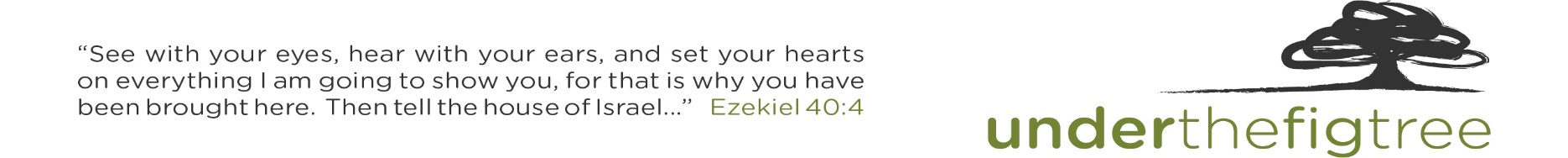 OUT OF EGYPT INTO A GOOD LANDEgypt-Jordan-Israel Biblical Study Tour with George DeJongJune 07 – June 22, 2024 Friday	June	07	lv	Chicago 	Turkish	264	6:00p	    	Saturday	June	08						ar	Istanbul	1:30p  			lv	Istanbul	Turkish	505	4:55p	ar    Cairo	6:25p			Dinner & Overnight 	Steigenberger Pyramids Hotel – Cairo 	Sunday	June	09	Cairo/Ancient Memphis – Where Stone Touches Sky 			lv	Cairo	Egypt Air	068	5:30p	ar	Luxor	6:35p			Dinner & Overnight 	Nile Palace Hotel – Luxor		Monday	June	10	Luxor/Ancient Thebes – The Making and Shaping of Moses			Dinner & Overnight 		Nile Palace Hotel – LuxorTuesday	June	11	The Sinai – And God spoke all these Words!			lv	Luxor	PAS Air Charter		2:00p	ar	St. Catherine’s	3:00p			Bedouin Supper & Sinai under the stars Overnight  	Wednesday	June	12	Entering the Wilderness… with God – The Making and Shaping of a People: 			Dinner & Overnight 	Steigenberger Taba Hotel – TabaThursday	June	13	Walking With – Not Wandering Around 		        Arava border Crossing			Dinner & Overnight	Old Village Resort – PetraFriday	June	14	Petra and the Poverty of Wealth 			Dinner & Overnight	Ramada  Dead Sea Resort – Dead SeaSaturday	June	15  From Moses to Joshua/John to Jesus			Dinner & Overnight		Ramada  Dead Sea Resort – Dead SeaSunday	June	16	The Decapolis and Nothing New Under the Sun 	    Sheik Hussein Border Crossing			Dinner & Overnight		En Gev – Sea of GalileeMonday	June	17	The Galilee, Where Jesus was Shaped & Shaped			Dinner & Overnight		En Gev – Sea of Galilee   Tuesday	June	18	He Set His Face to Jerusalem – The Jordan Valley			Dinner & Overnight	Olive Tree/Dan Hotel – Jerusalem Wednesday	June	19	 The Shephelah & The Gospels			Dinner & Overnight		Olive Tree/	Dan Hotel – JerusalemThursday	June	20	Jerusalem – it is Finished!			Dinner & Overnight	Herod’s Hotel – Tel Aviv Friday	June	21	lv	Tel Aviv	Turkish	343		7:35a	ar	Istanbul	8:20a	 			lv	Istanbul	Turkish	263	9:40a	ar	Chicago	2:45p  Tour Pricing: TBDIncludes:Economy class air from/to Toronto or ChicagoHigh Sierra Hydration Packs with bottled water on tour   Hotel accommodations as per itineraryDaily breakfast and dinner buffetLunches on siteBibles and Journals  Deluxe touring motor coachAll entrance feesGuide/Driver TipsPorterageAirport arrival and exit fees/taxesNOTE:  Fares are subject to additional fuel surcharges as July be assessed by Turkish Airlines prior to	    ticketing.    Insurance:        “Travel Guard” trip insurance is available for purchase and upon request we will provide a brochure explaining        the coverage and rates they offer. 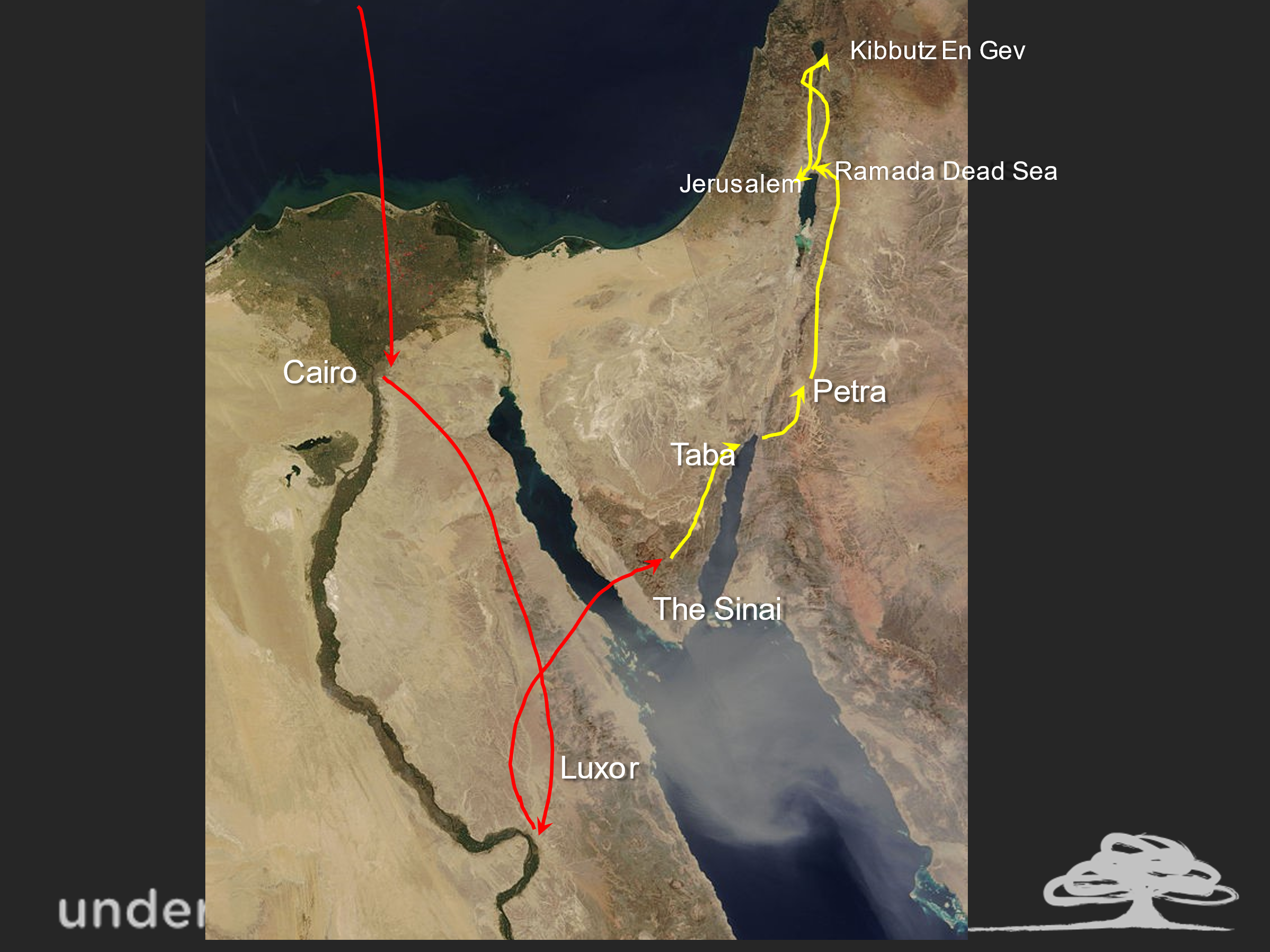 